２０１３年度ＰＬオンブズ会議報告会「長崎のグループホームで火災が発生、５人死亡」というニュースは、未回収のリコール加湿器が発火源でありました。リコール対象製品がなぜ回収されずに使われていたのでしょうか。リコール情報がなぜ消費者に届かなかったのか、回収の方法など問題はどこにあったのでしょうか。　　リコール製品による事故を防ぐにはどうしたらいいのか、行政、メーカーだけでなく流通業者も含めてリコール製品の情報提供のあり方、再発防止策のあり方を消費者の立場から検討します。是非お誘いあわせの上ご参加ください。　　　　　　　　　　　　　　　　　　記◆　日　時　　2013年７月１日（月）　受付開始13:00　　開始13:30－16:30◆　会　場　　主婦会館プラザエフ5階会議室　　　　（〒102-0085東京都千代田区六番町15　　JR四ツ谷駅　麹町口徒歩１分）◆　定　員　　60名（満席になり次第、締め切らせていただきます。）　◆　参加費　　一般消費者･学生500円　企業の方1,000円　（会場受付で申受けます）　　◆　申込先　　全国消費者団体連絡会　　　　FAX　03-5216-6036　　　　 （℡　03-5216-6024　担当：板谷）下記に、お名前、ご所属先、連絡先を記入の上、ＦＡＸにてお申し込みください。★☆★　プログラム（予定）　★☆★（1）報告　　　ＴＤＫから報告　……　今回の事故の経緯・回収状況等（2）事例報告．民間リコールサイト　……　民間のリコール情報サイトの紹介（3）パネルディスカッションパネラー参加者(予定)：消費者庁　　経済産業省　　消費者団体　など会場との意見交換　　　　　　（4）　提言「消費者が求めるリコール制度のあり方」　　　PLオンブズ会議＊お申込み書　　　　　　　　　　　　　　　　　　　　　　（FAX 03-5216-6036）お名前　　　　　　　　　　　　　　　　　　　ご所属・連絡先　　　　　　　　　　　　　　　　お名前　　　　　　　　　　　　　　　　　　　ご所属・連絡先　　　　　　　　　　　　　　会場の都合上、事前にお申し込み願います。又、いただいた情報は、本目的以外には使用いたしません。ＰＬオンブズ会議　会場ご案内主婦会館 プラザエフ住所：東京都千代田区六番町15 番地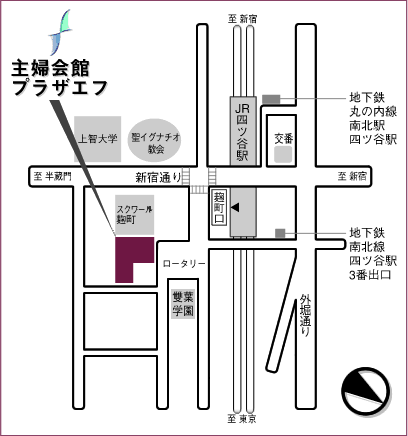 ● JR 四ツ谷駅 麹町口前（歩1 分）● 地下鉄南北線 / 丸の内線 四ツ谷駅（歩3 分）